NASKAH ARTIKEL JURNALOleh:HASBI ABDUL ROZAKNPM: 178020033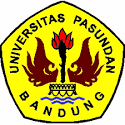 PROGRAM MAGISTERMANAGEMEN ADMINISTRASI RUMAH SAKITFAKULTAS PASCASARJANAUNIVERSITAS PASUNDANBANDUNG2019ABSTRAKPenelitian dilatar belakangi dengan masalah predikat instalasi radiologi yang mendapatkan instalasi dengan banyak keluhan dari pasien. Tujuan penelitian ini adalah melakukan analisis untuk memperoleh informasi mengenai aspek fisik, reliabilitas interaksi personal dan tariff terhadap kepuasan pasien. Pengumpulan data dilakukan dengan cara membagikan kuesioner kepada sampel 352 pasien dengan teknik proporsional random sampling. Pengolahan data dilakukan menggunakan SPSS dan dianalisis menggunakan analisis jalur. Hasil pada penelitian ini menyebutkan bahwa aspek fisik, reliabilitas, interaksi personal dan tarif berpengaruh secara signifikan terhadap kepuasan pasien baik secara parsial maupun simultan Besarnya pengaruh aspek fisik, reliabilitas, interaksi personal dan tarif adalah dalam uji simultan didapatkan nilai 0,725 yang artinya terdapat hubungan dalam mempengaruhi kepuasan dilihat dari 4 aspek diatas. Kemudian jika diliat secara parsial aspek fisik, reliabilitas, interaksi personal dan tarif berpengaruh dengan nilai sebagai berikut; 0,417, 0,596, 6,618,3,428.Kata Kunci: Aspek fisik, Reliabiltas, Interaksi Personal, Tarif, kepuasan.ABSTRACTThe background of this research is the predicate problem of radiology installation which is getting installation with many complaints from patients. The purpose of this study is to conduct an analysis to obtain information about the physical aspects, the reliability of personal interactions and the rates of patient satisfaction. Data collection was carried out by distributing questionnaires to a sample of 352 patients by proportional random sampling technique. Data processing was performed using SPSS and analyzed using path analysis. The results of this study indicate that physical aspects, reliability, personal interaction and rates significantly influence patient satisfaction both partially and simultaneously. satisfaction seen from 4 aspects above. Then if it is seen in partial physical aspects, reliability, personal interaction and rates affect the following values; 0.417, 0.596, 6,618,3,428.Keywords: Physical aspects, Reliability, Personal Interaction, Rates, satisfaction.